BYBLOS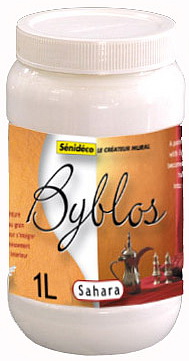 База «BYBLOS-tourah» /  «BYBLOS-metallic» / «BYBLOS-paprika»
Основа:  ПОЛУПРОЗРАЧНАЯ 
ВОДОЭМУЛЬСИОННАЯ КРАСКА 
С ДОБАВЛЕНИЕМ РЕЧНОГО ПЕСКА МЕЛКОЙ ФРАКЦИИ  
Фасовка: 2,5 л 
Расход: 1л на 1,6 -5 м2 (зависит от способа нанесения) 
Время высыхания: 4-6 часов 
Рабочее время: 3-5 минут Описание:Водоэмульсионная полупрозрачная краска для внутренней отделки с содержанием речного песка. Краска имеет три базы – TOURAH ( БЕЛАЯ ), PAPRIKA ( ЖЁЛТО-ОРАНЖЕВАЯ ), METALLIC ( СЕРЕБРИСТО-ПЕРЛАМУТРОВАЯ ). Базу TOURAH и METALLIC можно колеровать универсальными красителями Seringue Paricolor. Перед применением тщательно перемешивается, после перемешивания полностью готова к использованию. За счет своей прочности и износоустойчивости, краска имеет широкий спектр областей применения – ванные комнаты, кухни, лестничные пролеты и прихожие – любые места с угрозой повышенной истираемости. Byblos  прекрасно подходит для нанесения на большие площади офисных и административных зданий за счет простоты нанесения и технологичности. Можно использовать различные варианты нанесения – шпатель, кисть, валик с коротким ворсом или шпатулетку. В зависимости от выбранного инструмента будет меняться эффект нанесения.Рекомендации по нанесению:

1. Перед покраской необходима тщательная подготовка стен. После обработки финишной шпаклевкой необходимо нанесение грунта с глубоким проникновением. Когда он полностью высохнет, поверху необходимо нанести грунт Primaire Peinture.  Byblos  наносится на чистую, сухую и прочную поверхность.2. Для получения эффекта тканевой поверхности краска Byblos наносится при помощи широкой щетки или кисти. Движения должны быть постоянно перекрещивающиеся, круговые или растянутые в одном направлении. При помощи шпатулетки можно оригинально распределить песчинки, не дожидаясь высыхания – это придаст дополнительный декоративный эффект. Для более фактурной имитации следует использовать шпатель и создавать рисунок с помощью плавных коротких движений.Эффект прозрачности достигается за счет тонкого слоя краски с просвечивающимся основанием. Расход составит порядка 2,5 литра на 10-12 квадратных метров. При этом, если грунт предварительно тонировать, можно добиться эффекта цветового контраста.Для эффекта полного укрытия расход составит 2,5 литра на 4-6 квадратных метров. 
Для получения «ровного» цвета рекомендуется использовать Seringue Paricolor– универсальный краситель - сразу для всей поверхности покрытия. Допускается нанесение нескольких цветов декоративной краски. Время высыхания составляет от четырех до шести часов.3. Для защиты от внешних воздействий поверхность выдерживается 4-6 часов до полного высыхания. В комнатах, где постоянно проводится влажная уборка (кухни, ванные комнаты) есть смысл в нанесении бесцветного лака Vernis – глянцевого или полуматового. При этом лак на 5-10% разбавляется водой. Это придаст декоративной краске дополнительную паро- , ударо- и влагостойкость. Для предотвращения появления стыков следует работать от угла до угла без перерывов.